Type : E=écrit, EI=exposé individuel, EC=exposé en classe, EX=expérimentation, QCMCritères évaluation :A=Analyse, S=synthèse,AR=argumentation, D=démarche, R=résultatsCachet humide du départementNom EES         : Université Ibn Khaldoun de TiaretDépartement : Département BiologieSYLLABUS DE LA MATIERE(à publier dans le site Web de l’institution)Sciences des matériaux et génie du conditionnementENSEIGNANT DU COURS MAGISTRALENSEIGNANT DU COURS MAGISTRALBOUSSOUM M .I.BOUSSOUM M .I.BOUSSOUM M .I.BOUSSOUM M .I.ENSEIGNANT DU COURS MAGISTRALENSEIGNANT DU COURS MAGISTRALRéception des étudiants par semaineRéception des étudiants par semaineRéception des étudiants par semaineRéception des étudiants par semaineEmail idir_boussoum@yahoo.frJour :                         Lundiheure12h30Tél de bureauJour :                              \heure    \ Tél secrétariatJour :                              \heure    \ Autrepersonnel: Bâtiment :                                 Bureau :perso.TRAVAUX DIRIGES(Réception des étudiants par semaine)TRAVAUX DIRIGES(Réception des étudiants par semaine)TRAVAUX DIRIGES(Réception des étudiants par semaine)TRAVAUX DIRIGES(Réception des étudiants par semaine)TRAVAUX DIRIGES(Réception des étudiants par semaine)TRAVAUX DIRIGES(Réception des étudiants par semaine)TRAVAUX DIRIGES(Réception des étudiants par semaine)TRAVAUX DIRIGES(Réception des étudiants par semaine)NOMS ET PRENOMS DES ENSEIGNANTS Bureau/salle réceptionSéance 1Séance 1Séance 2Séance 2Séance 3Séance 3NOMS ET PRENOMS DES ENSEIGNANTS Bureau/salle réceptionjourheurejourHeurejourheureBOUSSOUM Mouhand OuidirSalle 1, Pavillon bLundi12h30   \    \    \      \   TRAVAUX PRATIQUES(Réception des étudiants par semaine)TRAVAUX PRATIQUES(Réception des étudiants par semaine)TRAVAUX PRATIQUES(Réception des étudiants par semaine)TRAVAUX PRATIQUES(Réception des étudiants par semaine)TRAVAUX PRATIQUES(Réception des étudiants par semaine)TRAVAUX PRATIQUES(Réception des étudiants par semaine)TRAVAUX PRATIQUES(Réception des étudiants par semaine)TRAVAUX PRATIQUES(Réception des étudiants par semaine)NOMS ET PRENOMS DES ENSEIGNANTS Bureau/salle réceptionSéance 1Séance 1Séance 2Séance 2Séance 3Séance 3NOMS ET PRENOMS DES ENSEIGNANTS Bureau/salle réceptionjourheurejourheurejourheureDESCRIPTIF DU COURSDESCRIPTIF DU COURSObjectifLes données rassemblées dans cette matière permettent aux étudiants l'approfondissement des connaissances en sciences des matériaux et génie de conditionnement.  Type Unité Enseignement    UE FondamentaleContenu succinct1. Introduction et notions de bases: définition, importance et types d'emballage2. Matériaux d'emballage: (verre, métal, papier/carton, plastiques, multicouches,composites, nanocomposites)3. Conception d'un emballage- Procédés d'impressions- étiquetage- norms4. Propriétés barrière- Transfert de l'eau et du gaz à travers des emballage- Génie des matériaux- Propriétés mécaniques5. Couple: produit- emballage- Fonctions de l’emballage- Part de l’emballage dans les impacts environnementaux- L’emballage comme levier de préservation de ressources- Emballage et bonnes pratiques de prévention- Qualité des aliments et stratégies d'adaptation de leurs emballages.6. Techniques analytiques appliquées à l'emballage- Mesures de fonctionnalités des emballages : résistance, perméabilité...- Optimisation de l'emballage7. Microbiologie appliquée à l'emballageCrédits de la matière   6  Coefficient de la matière   3  Pondération Participation 30% (réponse aux questions, passage au tableau…).Pondération Assiduité 20% (assiduité, présence).   Calcul Moyenne C.C  50% Assiduité et participation + 50% Contrôle continu.   Compétences viséesIntroduction au conditionnement et son utilisation dans le domaine de production industrielle EVALUATION DES CONTROLES CONTINUS DE CONNAISSANCESEVALUATION DES CONTROLES CONTINUS DE CONNAISSANCESEVALUATION DES CONTROLES CONTINUS DE CONNAISSANCESEVALUATION DES CONTROLES CONTINUS DE CONNAISSANCESEVALUATION DES CONTROLES CONTINUS DE CONNAISSANCESEVALUATION DES CONTROLES CONTINUS DE CONNAISSANCESEVALUATION DES CONTROLES CONTINUS DE CONNAISSANCESEVALUATION DES CONTROLES CONTINUS DE CONNAISSANCESPREMIER CONTROLE DE CONNAISSANCESPREMIER CONTROLE DE CONNAISSANCESPREMIER CONTROLE DE CONNAISSANCESPREMIER CONTROLE DE CONNAISSANCESPREMIER CONTROLE DE CONNAISSANCESPREMIER CONTROLE DE CONNAISSANCESPREMIER CONTROLE DE CONNAISSANCESPREMIER CONTROLE DE CONNAISSANCESJourSéanceDuréeType (1)Doc autorisé (Oui, Non)BarèmeEchange après évaluation(date Consult. copie)Critères évaluation (2)Lundi330 min     ENon   DEUXIEME CONTROLE DE CONNAISSANCESDEUXIEME CONTROLE DE CONNAISSANCESDEUXIEME CONTROLE DE CONNAISSANCESDEUXIEME CONTROLE DE CONNAISSANCESDEUXIEME CONTROLE DE CONNAISSANCESDEUXIEME CONTROLE DE CONNAISSANCESDEUXIEME CONTROLE DE CONNAISSANCESDEUXIEME CONTROLE DE CONNAISSANCESJourSéanceDuréeType (1)Doc autorisé (Oui, Non)BarèmeEchange après évaluation(date consultation copies)Critères évaluation (2)Lundi330 minEINonEQUIPEMENTS ET MATERIELS UTILISESEQUIPEMENTS ET MATERIELS UTILISESEQUIPEMENTS ET MATERIELS UTILISESAdresses PlateformesMoodleMoodleNoms Applications (Web, réseau local)WebWebPolycopiés    Oui   OuiMatériels de laboratoiresMatériels de protectionMatériels de sorties sur le terrainLES ATTENTESLES ATTENTESLES ATTENTESAttendues des étudiants (Participation-implication)Attendues des étudiants (Participation-implication) Les étudiants sont assidus et participent.    Attentes de l’enseignantAttentes de l’enseignant Respect mutuel BIBLIOGRAPHIEBIBLIOGRAPHIELivres et ressources numériques1. Modélisation numérique en science et génie des matériaux Michel Rappaz,Michel Bellet, Michel Deville2. Introduction à la science des matériaux Jean Pierre Mercier, Gérald Zambelli, WilfriedKurz – 1999.ED. PUR.3. Aide-mémoire de science des matériaux Michel Dupeux- 2013. Dunod 3e éd.,4.Génie des procédés appliqué à l'industrie laitière Romain Jeant et,Gérard Brulé,Guillaume Delaplace 2008. ED. TEC /DOC. LAVOISIER. ArticlesPolycopiésOuiSites WebWeb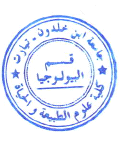 